Social Studies 20-1– Unit 1 WRA I Practice Source InterpretationASSIGNMENT: You will complete the attached chart using the provided sources and complete the following tasks.Examine each source. Interpret each source to demonstrate your understanding of how each source links to nationalism.Explain one or more of the relationships that exist among all three sources.Source I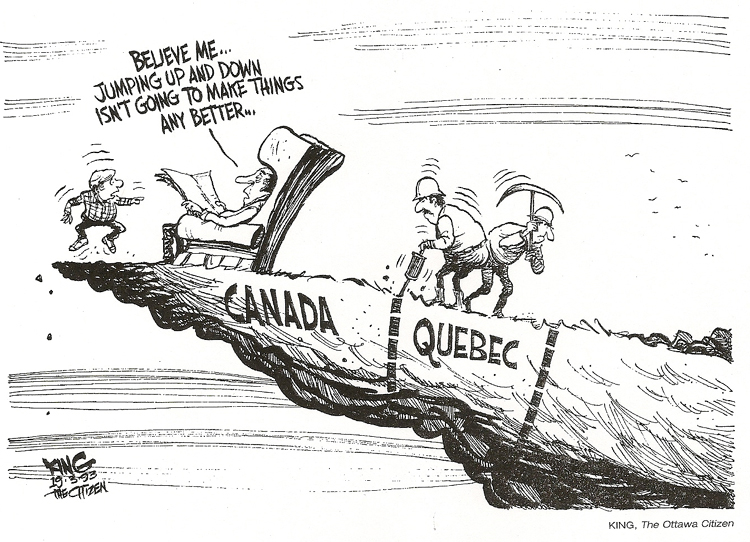 Source IISource IIIMarking Rubric:Social Studies 20-1 Unit 1 WRA I Source Interpretation ChartExcellent 5Proficient 4Satisfactory 3Limited2Poor 1TOTALInterpretation of SourcesX 3Interpretation of the sources is sophisticated, insightful, and precise, demonstrating a perceptive understanding of links to the course.Interpretation of the sources is logical, specific, and adept, demonstrating a sound understanding of the links to the course.Interpretation of the sources is adequate, straightforward, and conventional, demonstrating a generalized understanding of the links to the course.Interpretation of the sources is incomplete, vague, and simplistic, demonstrating a confused understanding of the links to the course.Interpretation of the sources is scant, inaccurate, and irrelevant, demonstrating little or no understanding of the links to the course./15 Relationship Between the SourcesThe explanation of the relationships is perceptive and thorough.The explanation of the relationships is capable and purposeful.The explanation of the relationships is adequate and straightforward.The explanation of the relationships is superficial, incomplete, redundant and of questionable accuracy.The explanation of the relationships is scant, illogical and tangential./5/ 20 MarksMeaning / Perspective / Links to NationalismSource ISource IIMeaning / Perspective / Links to NationalismSource IIIRelationships